Открытое  интегрированное занятие по рисованию«В гости к зайчику»Вторая младшая группа «Балапан»Программное содержание: -закреплять навыки рисования красками при помощи ватных палочек,уточнять и закреплять знания цветов. Научить целенаправленным действием с предметами,подражать новым действиям. Стимулировать речевое развитие и моторную сторону речи,через развитие мелкой моторики и тактильных ощущений.- развивать способность понимать текст и выполнять соотвесвующие движения по образцу. Развивать изобразительные навыки и умения,моторику рук.-вопитывать аккуратность в работе с красками,воспитывать доброе отношение к животным.Интеграция образовательных областей-«Творчество» РисованиеОборудование и материалы: Музыка,морковь,корзинка, салфетки, ватные палочки,гуаш.Полилингвальный компонент- Hello-привет, Сәлиметзізбе-здравствуйте;                       Зима-қыз,Заяц-қоян-hare;Досвидание –Сауболыныз, Coodbay;Ход занятия:Воспитатель: Доброе утро ребята! Давайте приготовимся к занятию: спина прямая, ноги вместе, руки на колени. Воспитатель: Ребята скажите мне, какое время года?Дети: Зима ( на казахском қыс) К нам на занятие пришел Зайчик.Давайте поздороваемся! Hello-привет, Сәлиметзізбе-здравствуйте;Зайчик предлагает нам немного потанцевать. Е.Железнова — «Зайка серенький сидит». 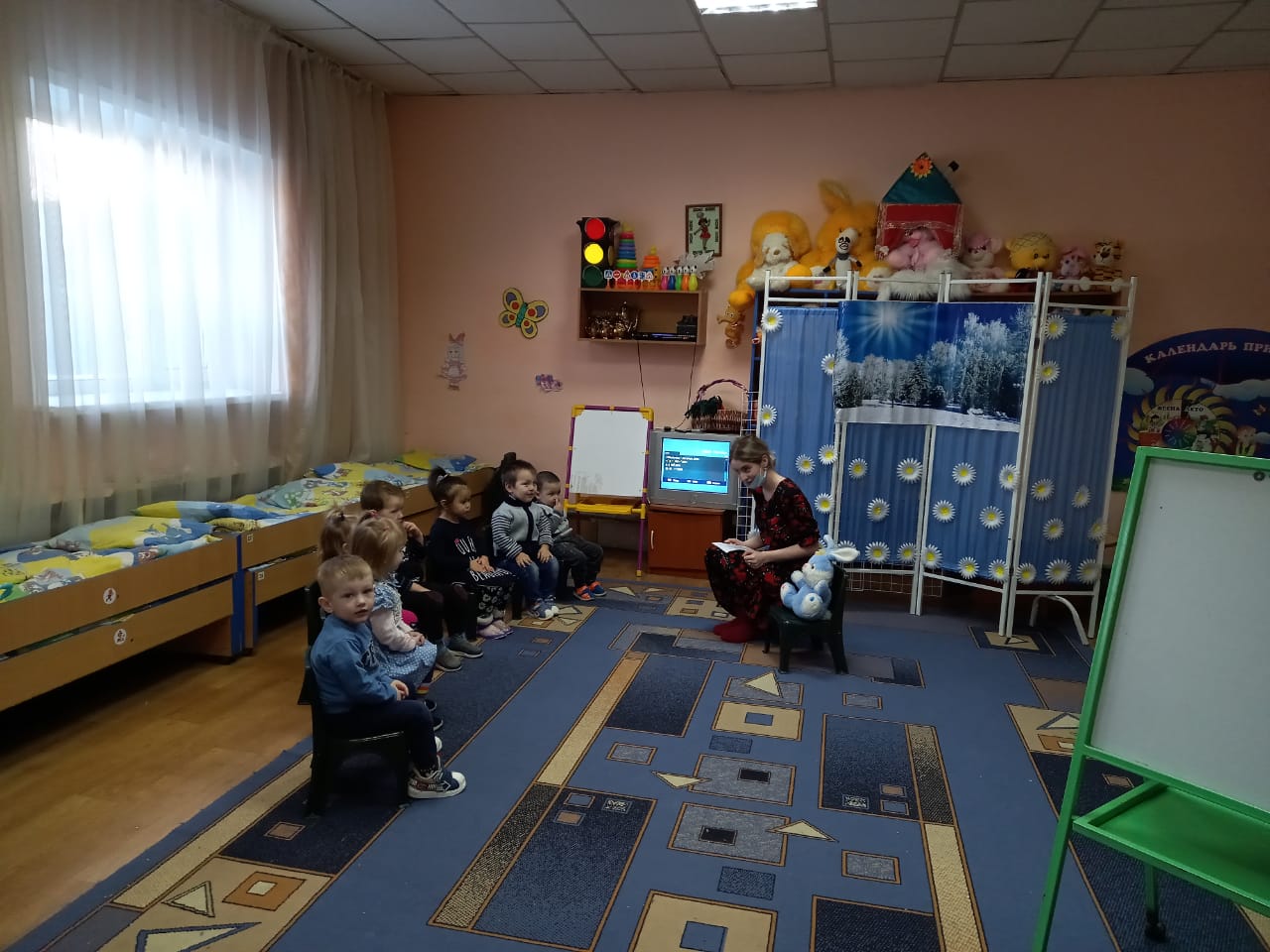 Воспитатель: Молодцы ребята! Дети, а заяц к нам пришёл не с пустыми руками.  Он что-то принёс в корзинке. Отгадайте загадку.Я оранжева, сочна, Я полезна и вкусна. За ботву схватись ты ловко, Чтобы вытащить … . (Морковка)
Дети: Правильно, Молодцы!Воспитатель: Посмотрите какая морковь: мягкая, большая. А давайте с вами поиграем в игру «Морковка для зайчика»Разложите на полу морковку и картошку игрушечную  и посадите на детский столик зайчика. Предложите малышу собрать для зайчика в огороде только морковь.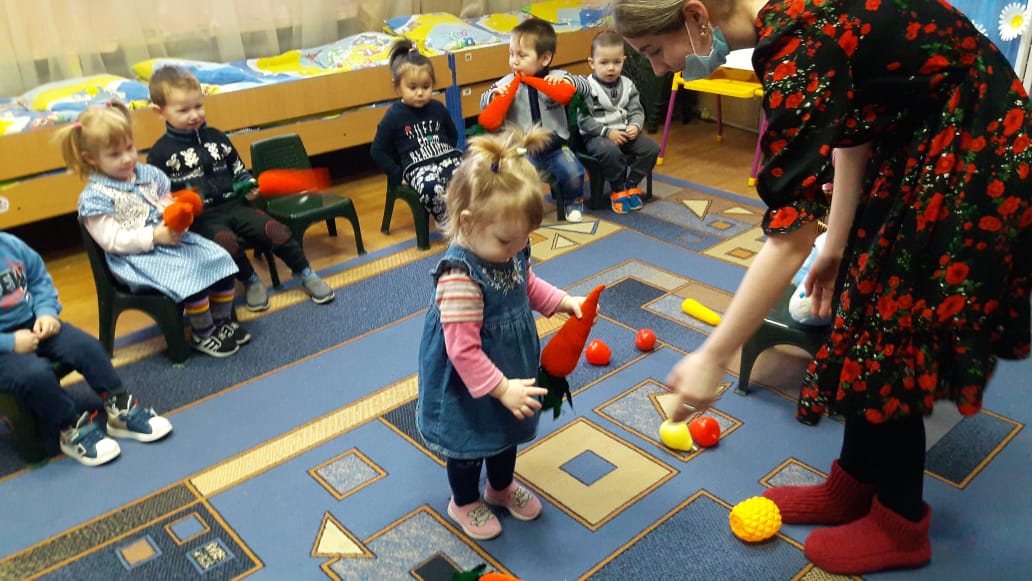 Ребята так как на улице холодно. Давайте нашему зайчику нарисуем шубку. Чтобы ему было тепло.Аккуратно берём  стульчики и проходим за столы, садимся. Чтобы приступить к работе, мы с вами проведем пальчиковую гимнастику.Пальчиковая игра «Капуста».Мы капусту рубим, рубимМы морковку трем, тремМы капусту солим, солимМы капусту жмем, жмем.Рисовать мы с вами будем ватными палочками .Воспитатель: Кто мне расскажет правила безопасности при работе с красками, и ватными палочками.Молодцы ребята! Обмакиваем ватную палочку в краску, нарисуем нашему зайчику шубку .Какая красивая шубка получилось у нашего зайчика!Теперь наш зайка будет в тепле. 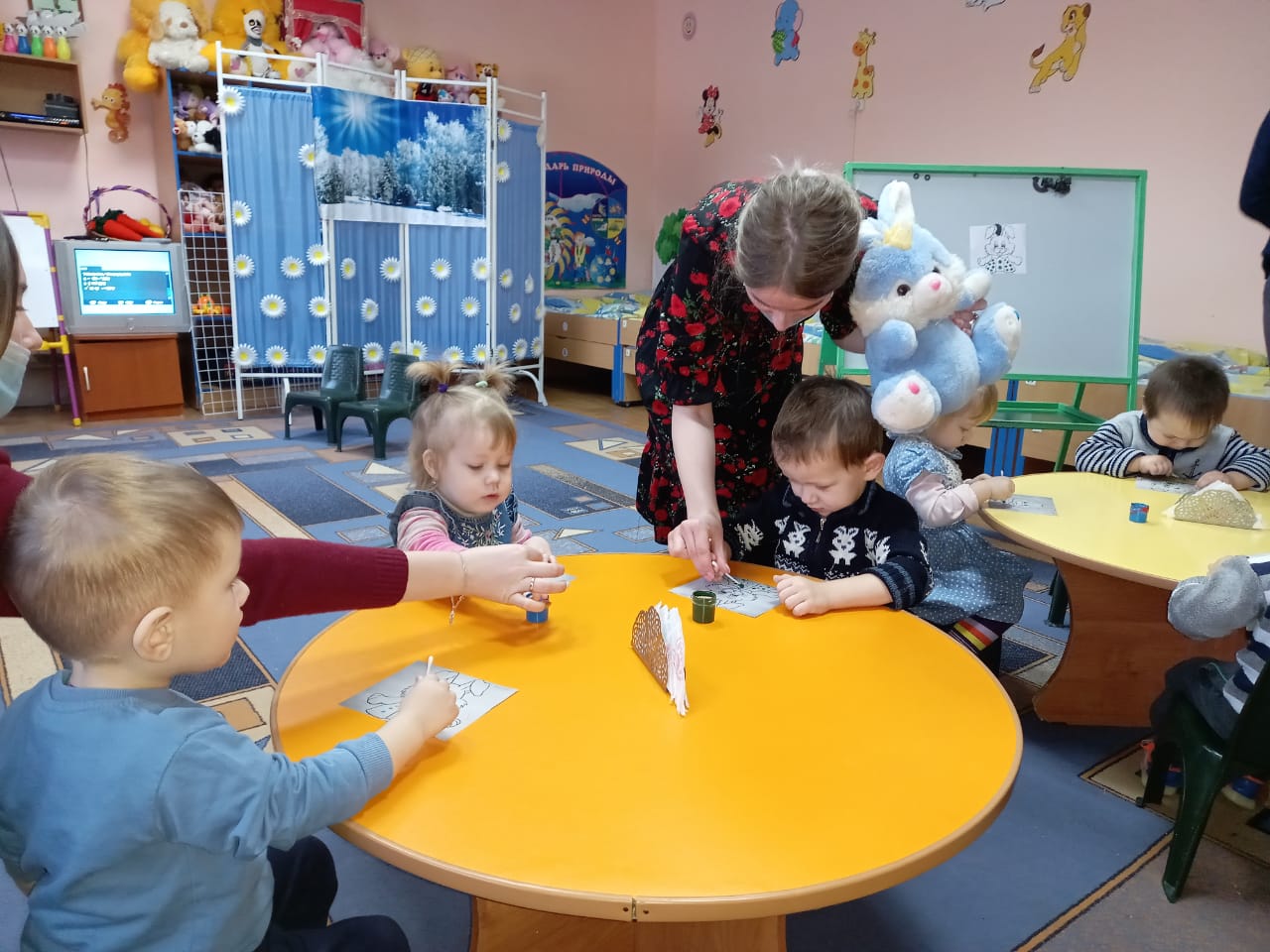 Воспитатель:  Зайчик говорит вам большое спасибо! Он так рад, ему очень понравилось, как вы играли. Вы- молодцы!Давайте погладим себя по головушке, и скажем : «Я -Молодец!»Итог :Давайте скажем зайке  Спасибо и  До свидание –Сауболыныз, Coodbay